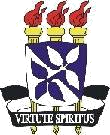 UNIVERSIDADE FEDERAL DA BAHIAPró-Reitoria de Ações Afirmativas e Assistência Estudantil Coordenação de Programas de Assistência ao EstudanteDECLARAÇÃO DE  	Eu,	, portador(a) do RG n.º 	 e CPF n.º	.	.	-	,  	(grau de parentesco/amizade)do(a) estudante da UFBA	, no curso 	, com RM n.º	, declaro para fins de análise socioeconômica na PROAE, que:Desta forma, assumo inteira responsabilidade pelas informações aqui prestadas e estou ciente de que se comprovada inconformidades com o aqui declarado poderei contribuir para o indeferimento do pleito do/a estudante em questão, bem como estar sujeita/o as penalidades cabíveis previstas no art. 299 do Código Penal. 	,	/	/20 	Assinatura do/a declarante